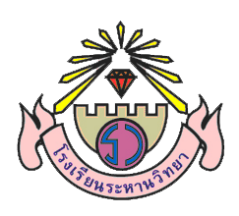 แบบประเมินผลการพัฒนางานตามข้อตกลง (PA)สำหรับข้าราชการครูและบุคลากรทางการศึกษา ตำแหน่ง ครู วิทยฐานะครูชำนาญการโรงเรียนระหานวิทยาสำนักงานเขตพื้นที่การศึกษามัธยมศึกษากำแพงเพชรประจำปีงบประมาณ พ.ศ. 2565รอบการประเมิน ระหว่างวันที่...... เดือน................... พ.ศ.......... ถึงวันที่......เดือน.....................พ.ศ. ...............ข้อมูลผู้รับการประเมินชื่อ..................................................นามสกุล.............................................ตำแหน่งครู วิทยฐานะครูชำนาญการ สถานศึกษา...........................................................................สังกัด...................................................................... รับเงินเดือนในอันดับ คศ. ............ อัตราเงินเดือน ...................... บาท ให้ทำเครื่องหมาย ✓ ในช่องที่ตรงกับผลการประเมิน หรือให้คะแนนตามระดับคุณภาพ 	ส่วนที่ 1 ข้อตกลงในการพัฒนางานตามมาตรฐานตำแหน่ง (60 คะแนน)		1) ภาระงาน  เป็นไปตามที่ ก.ค.ศ. กำหนด  ไม่เป็นไปตามที่ ก.ค.ศ. กำหนด		2) การปฏิบัติงานและผลการปฏิบัติงานตามมาตรฐานตำแหน่งครู1. ด้านการจัดการเรียนรู้2. ด้านการส่งเสริมและสนับสนุนการจัดการเรียนรู้3. ด้านการพัฒนาตนเองและวิชาชีพ3. ด้านการพัฒนาตนเองและวิชาชีพ3. ด้านการพัฒนาตนเองและวิชาชีพเกณฑ์การประเมิน ระดับคุณภาพ 4		หมายถึง		ปฏิบัติได้สูงกว่าระดับที่คาดหวังระดับคุณภาพ 3		หมายถึง		ปฏิบัติได้ตามระดับที่คาดหวังระดับคุณภาพ 2		หมายถึง		ปฏิบัติได้ต่ำกว่าระดับที่คาดหวังระดับคุณภาพ 1		หมายถึง		ปฏิบัติได้ต่ำกว่าระดับที่คาดหวังมากส่วนที่ 2 ข้อตกลงในการพัฒนางานที่เสนอเป็นประเด็นท้าทายในการพัฒนาผลลัพธ์การเรียนรู้ของผู้เรียน (40 คะแนน)					      		ลงชื่อ......................................................... กรรมการผู้ประเมิน 					             	    (.............................................................) 					               ตำแหน่ง................................................................... 					                 วันที่............ เดือน...................................... พ.ศ. ...........รายการเกณฑ์การประเมินระดับคุณภาพระดับคุณภาพระดับคุณภาพระดับคุณภาพร่องรอยหลักฐานข้อเสนอแนะ ปรับปรุง/แก้ไขรายการเกณฑ์การประเมิน4321ร่องรอยหลักฐานข้อเสนอแนะ ปรับปรุง/แก้ไข1.1 การสร้างและ/หรือการพัฒนาหลักสูตร1) มีการวิเคราะห์หลักสูตร มาตรฐานการเรียนรู้ และตัวชี้วัด2) มีการทำคำอธิบายรายวิชา3) มีหน่วยการเรียนรู้ โดยครอบคลุมเนื้อหาของหลักสูตร4) มีการนำไปใช้กับผู้เรียน และบริบทของสถานศึกษาได้เหมาะสม5) มีแบบประเมินการใช้หลักสูตรระดับ 4 ดีมาก:  มีการดำเนินการครบ 4 ข้อ และเป็นแบบอย่างได้ระดับ 3 ดี:  มีการดำเนินการ 4 ข้อ ระดับ 2 ปานกลาง: มีการดำเนินการ 3 ข้อระดับ 1 พอใช้: มีการดำเนินการ 2 ข้อ1. หลักสูตรรายวิชา2. แผนการจัดการเรียนรู้/ หน่วยการเรียนรู้3. บันทึกผลการจัดการเรียนรู้4. แบบประเมินการใช้หลักสูตร1.2 การออกแบบการจัดการเรียนรู้1) มีการกำหนดจุดประสงค์/ตัวชี้วัด/
ผลการเรียนรู้ที่คาดหวัง ครอบคลุม K, P, A, C2) มีการวิเคราะห์ผู้เรียนเป็นรายบุคคล3) มีการออกแบบและจัดการเรียนรู้ที่เน้นผู้เรียนเป็นสำคัญ และมีกระบวนการจัดการเรียนรู้เชิงรุก (Active learning)4) มีการใช้สื่อและเทคโนโลยีที่หลากหลายและเหมาะสม5) องค์ประกอบของแผนการจัดการเรียนรู้ครบถ้วนระดับ 4 ดีมาก:  มีการดำเนินการครบ 4 ข้อ และเป็นแบบอย่างได้ระดับ 3 ดี:  มีการดำเนินการ 4 ข้อ ระดับ 2 ปานกลาง: มีการดำเนินการ 3 ข้อระดับ 1 พอใช้: มีการดำเนินการ 2 ข้อ1. แผนการจัดการเรียนรู้2. สมุดวิเคราะห์ผู้เรียน3. บันทึกผลการจัดการเรียนรู้4. สื่อ/ นวัตกรรม/ แหล่งเรียนรู้5. องค์ประกอบของแผน
การจัดการเรียนรู้เป็นไปตามที่โรงเรียนกำหนด1.3 จัดกิจกรรมการเรียนรู้1) มีการนำเข้าสู่บทเรียนถูกต้องกับบริบท เนื้อหารายวิชา และแสดงถึงสัมพันธ์เนื้อหาที่สอนอย่างชัดเจน2) มีการจัดกิจกรรมการเรียนรู้สอดคล้องกับมาตรฐาน ตัวชี้วัดหรือผลการเรียนรู้ และจุดประสงค์การเรียนรู้ สอดคล้องกับความแตกต่างระหว่างบุคคล ส่งเสริมกระบวนการกลุ่ม โดยใช้นวัตกรรมที่สามารถแก้ปัญหาการเรียนรู้3) ผู้เรียนมีโอกาสสรุปบทเรียนด้วยตนเองหรือกระบวนการกลุ่ม4) มีการวัดและประเมินผลที่สอดคล้องกับมาตรฐานการเรียนรู้ ตัวชี้วัด/ผลการเรียนรู้ และวัตถุประสงค์การเรียนรู้ตามสภาพจริงด้วยวิธีการที่หลากหลาย5) มีการบริหารจัดการชั้นเรียนเชิงบวกระดับ 4 ดีมาก:  มีการดำเนินการครบ 4 ข้อ และเป็นแบบอย่างได้ระดับ 3 ดี:  มีการดำเนินการ 4 ข้อ ระดับ 2 ปานกลาง: มีการดำเนินการ 3 ข้อระดับ 1 พอใช้: มีการดำเนินการ 2 ข้อ1. แผนการจัดการเรียนรู้2. บันทึกผลการจัดการเรียนรู้3. เครื่องมือและวิธีการวัดผลประเมินผล1.4 สร้างและหรือพัฒนาสื่อ นวัตกรรม เทคโนโลยีและแหล่งเรียนรู้1) มีการสร้างและ/หรือพัฒนาสื่อหรือนวัตกรรมในการจัดการเรียนการสอน2) มีการสร้างและ/หรือพัฒนาสื่อหรือนวัตกรรมในการจัดการเรียนการสอนที่มีความสอดคล้องกับตัวชี้วัด/จุดประสงค์การเรียนรู้3) มีการสร้างและ/หรือพัฒนาสื่อหรือนวัตกรรมในการจัดการเรียนการสอนอย่างหลากหลาย       4) มีการสร้างและ/หรือพัฒนาสื่อหรือนวัตกรรมที่ส่งเสริมการสร้างองค์ความรู้ได้ด้วยตนเองของนักเรียน5) ความพึงพอใจต่อการใช้สื่อ นวัตกรรม เทคโนโลยี และแหล่งเรียนรู้ของผู้เรียนระดับ 4 ดีมาก:  มีการดำเนินการครบ 4 ข้อ และเป็นแบบอย่างได้ระดับ 3 ดี:  มีการดำเนินการ 4 ข้อ ระดับ 2 ปานกลาง: มีการดำเนินการ 3 ข้อระดับ 1 พอใช้: มีการดำเนินการ 2 ข้อ1. สื่อ/ นวัตกรรม/ แหล่งเรียนรู้2. แบบประเมินความพึงพอใจการใช้สื่อและเทคโนโลยี3. ผลการประเมินความพึงพอใจการใช้สื่อและเทคโนโลยี4. ผลงานนักเรียน1.5 วัดและประเมินผลการเรียนรู้1) มีการวัดและประเมินผลที่สอดคล้องกับมาตรฐานการเรียนรู้ ตัวชี้วัด/ผลการเรียนรู้ และวัตถุประสงค์การเรียนรู้ 2) มีการวัดและประเมินผลด้วยวิธีการ
ที่หลากหลาย 3) มีการวัดและประเมินผลตามสภาพจริงอย่างเหมาะสม4) มีหลักฐาน/ ร่องรอยการเรียนรู้ และวิธีการวัดประเมินผล5) เกณฑ์ในประเมินผลที่ชัดเจนและรอบด้านระดับ 4 ดีมาก:  มีการดำเนินการครบ 4 ข้อ และเป็นแบบอย่างได้ระดับ 3 ดี:  มีการดำเนินการ 4 ข้อ ระดับ 2 ปานกลาง: มีการดำเนินการ 3 ข้อระดับ 1 พอใช้: มีการดำเนินการ 2 ข้อ1. เครื่องมือการวัดผลประเมินผล2. แบบบันทึกคะแนน3. ภาระงาน/ ชิ้นงานของนักเรียน4. เกณฑ์การวัดผลประเมินผลที่ชัดเจน1.6 ศึกษา วิเคราะห์ และสังเคราะห์ เพื่อแก้ปัญหาหรือพัฒนาการเรียนรู้1) มีการศึกษา วิเคราะห์ สังเคราะห์ปัญหาการจัดการเรียนรู้ของผู้เรียน2) มีการออกแบบการแก้ปัญหาการจัดการเรียนรู้ของผู้เรียน3) มีการดำเนินการแก้ปัญหาการจัดการเรียนรู้ให้เหมาะสมกับผู้เรียน และบริบทของสถานศึกษา4) มีการนำรูปแบบการจัดการเรียนรู้ที่กำหนดและมีการสรุปผลการแก้ปัญหาหรือพัฒนาการเรียนรู้ของผู้เรียน5) มีการรายงานและเผยแพร่ระดับ 4 ดีมาก:  มีการดำเนินการครบ 4 ข้อ และเป็นแบบอย่างได้ระดับ 3 ดี:  มีการดำเนินการ 4 ข้อ ระดับ 2 ปานกลาง: มีการดำเนินการ 3 ข้อระดับ 1 พอใช้: มีการดำเนินการ 2 ข้อ1. สมุดวิเคราะห์ผู้เรียน2. บันทึกผลการจัดการเรียนรู้3. บันทึกการสอนซ่อมเสริม4. แบบบันทึกการเข้าร่วมกิจกรรมชุมชนแห่งการเรียนรู้ทางวิชาชีพครู (PLC)5. วิจัยชั้นเรียน6. ภาพถ่าย1.7 จัดบรรยากาศที่ส่งเสริมและพัฒนาผู้เรียน1) ห้องเรียนสะอาดถูกสุขลักษณะ 2) มีมุมประสบการณ์หรือมีแหล่งเรียนรู้3) บรรยากาศในชั้นเรียนมีความปลอดภัย4) บรรยากาศในชั้นเรียนสร้างแรงจูงใจในการเรียนรู้5) บรรยากาศการมีส่วนร่วมเป็นประชาธิปไตยระดับ 4 ดีมาก:  มีการดำเนินการครบ 4 ข้อ และเป็นแบบอย่างได้ระดับ 3 ดี:  มีการดำเนินการ 4 ข้อ ระดับ 2 ปานกลาง: มีการดำเนินการ 3 ข้อระดับ 1 พอใช้: มีการดำเนินการ 2 ข้อ1. สภาพจริง2. ภาพถ่าย3. บันทึกผลการจัดการเรียนรู้1.8 อบรมและพัฒนาคุณลักษณะที่ดีของผู้เรียนมีการโฮมรูมอบรมบ่มนิสัยให้ผู้เรียน 
มีคุณธรรม จริยธรรม คุณลักษณะอันพึงประสงค์  และค่านิยมความเป็นไทยที่ดีงาม ด้วยการบันทึกข้อมูลตามแบบบันทึกโฮมรูมทุกวัน/ ทุกสัปดาห์ระดับ 4 ดีมาก :  ดำเนินการ 100%ระดับ 3 ดี  :  ดำเนินการ 90% ขึ้นไประดับ 2 ปานกลาง : ดำเนินการ 80% ขึ้นไประดับ 1 พอใช้ : ดำเนินการต่ำกว่า 70%1. แบบบันทึกโฮมรูม2. แบบประเมินคุณลักษณะอันพึงประสงค์3. ภาพถ่าย4. เกียรติบัตรความถี่ (f)ความถี่ (f)ระดับคุณภาพในภาพรวมระดับคุณภาพในภาพรวมรายการเกณฑ์การประเมินเกณฑ์การประเมินระดับคุณภาพระดับคุณภาพระดับคุณภาพระดับคุณภาพระดับคุณภาพระดับคุณภาพระดับคุณภาพร่องรอยหลักฐานข้อเสนอแนะ ปรับปรุง/แก้ไขรายการเกณฑ์การประเมินเกณฑ์การประเมิน4433221ร่องรอยหลักฐานข้อเสนอแนะ ปรับปรุง/แก้ไข2.1 จัดทำข้อมูลสารสนเทศของผู้เรียนและรายวิชา1) มีการจัดทำเอกสารการวิเคราะห์ผู้เรียนเป็นรายบุคคล2) มีการจัดทำร่องรอยหลักฐานการติดตามการส่งภาระงานของนักเรียน3) มีการดำเนินการจัดทำข้อมูลสารสนเทศหน้าแผนการสอน4) มีการจัดทำข้อมูลสารสนเทศนักเรียนประจำชั้นเรียน (เอกสารการเยี่ยมบ้าน และเอกสาร SDQ)5) มีการบันทึกการมาเรียนและการเข้าเรียนของนักเรียนตามระบบระดับ 4 ดีมาก:  มีการดำเนินการครบ 4 ข้อ และเป็นแบบอย่างได้ระดับ 3 ดี:  มีการดำเนินการ 4 ข้อ ระดับ 2 ปานกลาง: มีการดำเนินการ 3 ข้อระดับ 1 พอใช้: มีการดำเนินการ 2 ข้อระดับ 4 ดีมาก:  มีการดำเนินการครบ 4 ข้อ และเป็นแบบอย่างได้ระดับ 3 ดี:  มีการดำเนินการ 4 ข้อ ระดับ 2 ปานกลาง: มีการดำเนินการ 3 ข้อระดับ 1 พอใช้: มีการดำเนินการ 2 ข้อ1. สมุดวิเคราะห์ผู้เรียน2. แบบบันทึกคะแนน3. องค์ประกอบของแผน
การจัดการเรียนรู้เป็นไปตามที่โรงเรียนกำหนด4. เอกสารเยี่ยมบ้าน 5. แบบประเมิน SDQ 6. แบบประเมิน EQ7. แบบบันทึกการเข้าเรียน2.2 ดำเนินการตามระบบดูแลช่วยเหลือผู้เรียนมีการจัดทำข้อมูลสารสนเทศ ดังนี้ - แบบบันทึกการเยี่ยมบ้าน- แบบคัดกรองนักเรียน- แบบประเมิน SDQ- แบบประเมิน EQระดับ 4 ดีมาก :  ดำเนินการ 100%ระดับ 3 ดี  :  ดำเนินการ 90% ขึ้นไประดับ 2 ปานกลาง : ดำเนินการ 80% ขึ้นไประดับ 1 พอใช้ : ดำเนินการต่ำกว่า 70%ระดับ 4 ดีมาก :  ดำเนินการ 100%ระดับ 3 ดี  :  ดำเนินการ 90% ขึ้นไประดับ 2 ปานกลาง : ดำเนินการ 80% ขึ้นไประดับ 1 พอใช้ : ดำเนินการต่ำกว่า 70%1. แบบบันทึกการเยี่ยมบ้าน2. แบบคัดกรองนักเรียน3. แบบประเมิน SDQ4. แบบประเมิน EQ2.3 ปฏิบัติงานวิชาการ และงานอื่น ๆ ของสถานศึกษา1) มีการส่งแผนการสอนฉบับสมบูรณ์ตามรูปแบบและเกณฑ์ที่โรงเรียนกำหนด และตรงตามเวลากำหนด2) มีการส่งบันทึกหลังสอนตามรายวิชาที่จัดทำแผนการจัดการเรียนรู้3) มีการส่งรายงานการใช้สื่อ/ วิจัยในชั้นเรียน/ การพัฒนานวัตกรรม4) มีการส่งเอกสารต้นฉบับและข้อสอบวัดผลกลางภาคและปลายภาค และมีการรายงานผลการวัดและประเมินผล Bookmark5) แผนพัฒนาตนเองรายบุคคล (Individual Development Plan: ID Plan)6) รายงานผลการประเมินตนเอง (Self-Assessment Report : SAR)7) บันทึกรายงานผลการอบรมเพื่อพัฒนาตนเอง8) แบบบันทึกการเข้าร่วมกิจกรรมชุมชนแห่งการเรียนรู้ทางวิชาชีพครู (PLC)9) มีความเอาใจใส่การตรวจความสะอาด ความเป็นระเบียบเรียบร้อยของเขตพื้นที่10) การปฏิบัติหน้าที่เวรประจำวันตามที่ได้รับมอบหมายระดับ 4 ดีมาก:  มีการดำเนินการ 9-10 ข้อระดับ 3 ดี:  มีการดำเนินการ 7-8 ข้อ ระดับ 2 ปานกลาง: มีการดำเนินการ 5-6 ข้อระดับ 1 พอใช้: มีการดำเนินการต่ำกว่า 5  ข้อระดับ 4 ดีมาก:  มีการดำเนินการ 9-10 ข้อระดับ 3 ดี:  มีการดำเนินการ 7-8 ข้อ ระดับ 2 ปานกลาง: มีการดำเนินการ 5-6 ข้อระดับ 1 พอใช้: มีการดำเนินการต่ำกว่า 5  ข้อ1. แบบบันทึกการส่งแผนการจัดการเรียนรู้2. แบบบันทึกการส่งสื่อการเรียนรู้/ วิจัยชั้นเรียน3. แบบบันทึกการส่งข้อสอบ4. แผนพัฒนาตนเองรายบุคคล (ID Plan)5. รายงานผลการประเมินตนเอง (SAR)6. รายงานผลการอบรมเพื่อพัฒนาตนเอง7. แบบบันทึกการเข้าร่วมกิจกรรมชุมชนแห่งการเรียนรู้ทางวิชาชีพครู (PLC)8. ภาพถ่าย9. คำสั่ง10. เกียรติบัตร2.4 ประสานความร่วมมือกับผู้ปกครอง ภาคีเครือข่าย และหรือสถานประกอบการ2.4 ประสานความร่วมมือกับผู้ปกครอง ภาคีเครือข่าย และหรือสถานประกอบการ2.4 ประสานความร่วมมือกับผู้ปกครอง ภาคีเครือข่าย และหรือสถานประกอบการ2.4 ประสานความร่วมมือกับผู้ปกครอง ภาคีเครือข่าย และหรือสถานประกอบการ2.4 ประสานความร่วมมือกับผู้ปกครอง ภาคีเครือข่าย และหรือสถานประกอบการ2.4 ประสานความร่วมมือกับผู้ปกครอง ภาคีเครือข่าย และหรือสถานประกอบการ2.4 ประสานความร่วมมือกับผู้ปกครอง ภาคีเครือข่าย และหรือสถานประกอบการ2.4 ประสานความร่วมมือกับผู้ปกครอง ภาคีเครือข่าย และหรือสถานประกอบการ2.4 ประสานความร่วมมือกับผู้ปกครอง ภาคีเครือข่าย และหรือสถานประกอบการ2.4 ประสานความร่วมมือกับผู้ปกครอง ภาคีเครือข่าย และหรือสถานประกอบการ2.4 ประสานความร่วมมือกับผู้ปกครอง ภาคีเครือข่าย และหรือสถานประกอบการ2.4 ประสานความร่วมมือกับผู้ปกครอง ภาคีเครือข่าย และหรือสถานประกอบการ1) มีการเยี่ยมบ้านนักเรียนและร่วมประสานงานกับผู้ปกครอง/เครือข่ายอื่น ๆระดับ 4 ดีมาก : ดำเนินการ 100% ขึ้นไประดับ 3 ดี : ดำเนินการ 90% ขึ้นไประดับ 2 ปานกลาง : ดำเนินการ 80% ขึ้นไประดับ 1 พอใช้ : ดำเนินการ ต่ำกว่า 80%1. แบบบันทึกการเยี่ยมบ้าน2. โครงสร้างเครือข่ายผู้ปกครอง3. คำสั่ง4. ภาพถ่าย5. ช่องทางการติดต่อสื่อสารกับผู้ปกครอง2) ร่วมมือประสานงานกับผู้ปกครองและเครือข่ายอื่น ๆ ที่เกี่ยวข้องระดับ 4 ดีมาก : ดำเนินการ 4 ครั้ง ขึ้นไประดับ 3 ดี : ดำเนินการ 3 ครั้ง ระดับ 2 ปานกลาง : ดำเนินการ 2 ครั้ง ระดับ 1 พอใช้ : ดำเนินการ 1 ครั้ง1. แบบบันทึกการเยี่ยมบ้าน2. โครงสร้างเครือข่ายผู้ปกครอง3. คำสั่ง4. ภาพถ่าย5. ช่องทางการติดต่อสื่อสารกับผู้ปกครองความถี่ (f)ความถี่ (f)ระดับคุณภาพในภาพรวม (Mode)ระดับคุณภาพในภาพรวม (Mode)รายการเกณฑ์การประเมินระดับคุณภาพระดับคุณภาพระดับคุณภาพระดับคุณภาพร่องรอยหลักฐานข้อเสนอแนะ ปรับปรุง/แก้ไขรายการเกณฑ์การประเมิน4321ร่องรอยหลักฐานข้อเสนอแนะ ปรับปรุง/แก้ไข1. พัฒนาตนเองอย่างเป็นระบบและต่อเนื่อง เพื่อให้มีความรู้ความสามารถ ทักษะ โดยเฉพาะอย่างยิ่ง การใช้ภาษาไทยและภาษาอังกฤษเพื่อการสื่อสาร และการใช้เทคโนโลยีดิจิทัลเพื่อการศึกษา สมรรถนะวิชาชีพครูและความรอบรู้ในเนื้อหาวิชาและวิธีการสอน ระดับ 4 ดีมาก : - จัดทำแผนพัฒนาตนเองรายบุคคล - จัดทำรายงานผลการประเมินตนเอง (SAR)- จัดทำบันทึกรายงานผลการอบรมพัฒนาตนเอง 1 หลักสูตรขึ้นไป มีการนำผลการพัฒนาตนเองมาพัฒนาการจัดการเรียนรู้ และมีร่องรอยการเผยแพร่ระดับ 3 ดี : - จัดทำแผนพัฒนาตนเองรายบุคคล - จัดทำรายงานผลการประเมินตนเอง (SAR)- จัดทำบันทึกรายงานผลการอบรมพัฒนาตนเอง 1 หลักสูตรขึ้นไป และมีการนำผลการพัฒนาตนเองมาพัฒนาการจัดการเรียนรู้ระดับ 2 ปานกลาง : - จัดทำแผนพัฒนาตนเองรายบุคคล- จัดทำรายงานผลการประเมินตนเอง (SAR)- จัดทำบันทึกรายงานผลการอบรมพัฒนาตนเอง 1 หลักสูตรขึ้นไประดับ 1 พอใช้ : - จัดทำแผนพัฒนาตนเองรายบุคคล - จัดทำรายงานผลการประเมินตนเอง (SAR)- จัดทำบันทึกรายงานผลการอบรมพัฒนาตนเองอย่างน้อย 1 หลักสูตร 1. แผนพัฒนาตนเองรายบุคคล (ID Plan)2. รายงานผลการประเมินตนเอง (SAR)3. รายงานการพัฒนาตนเอง4. เกียรติบัตรระดับคุณภาพในภาพรวมระดับคุณภาพในภาพรวมรายการเกณฑ์การประเมินระดับคุณภาพระดับคุณภาพระดับคุณภาพระดับคุณภาพร่องรอยหลักฐานข้อเสนอแนะ ปรับปรุง/แก้ไขรายการเกณฑ์การประเมิน4321ร่องรอยหลักฐานข้อเสนอแนะ ปรับปรุง/แก้ไข2. มีส่วนร่วม และเป็นผู้นำในการแลกเปลี่ยนเรียนรู้ทางวิชาชีพ เพื่อพัฒนาการจัดการเรียนรู้ระดับ 4 ดีมาก : - เป็นผู้นำการเรียนรู้ในกระบวนการชุมชนแห่งการเรียนรู้ทางวิชาชีพ (PLC) ในบทบาทครูผู้สอน (Model Teacher)ระดับ 3 ดี : - เป็นผู้ร่วมการเรียนรู้ในกระบวนการชุมชนแห่งการเรียนรู้ทางวิชาชีพ (PLC) ในบทบาทครูร่วมเรียนรู้ (Buddy Teacher) ๓ กิจกรรมระดับ 2 ปานกลาง : - เป็นผู้ร่วมการเรียนรู้ในกระบวนการชุมชนแห่งการเรียนรู้ทางวิชาชีพ (PLC) ในบทบาทครูร่วมเรียนรู้ (Buddy Teacher)2 กิจกรรมระดับ 1 พอใช้ :- เป็นผู้ร่วมการเรียนรู้ในกระบวนการชุมชนแห่งการเรียนรู้ทางวิชาชีพ (PLC) ในบทบาทครูร่วมเรียนรู้ (Buddy Teacher)1 กิจกรรม1. แบบบันทึกการเข้าร่วมกิจกรรมชุมชนแห่งการเรียนรู้ทางวิชาชีพครู (PLC)ระดับคุณภาพในภาพรวมระดับคุณภาพในภาพรวมรายการเกณฑ์การประเมินระดับคุณภาพระดับคุณภาพระดับคุณภาพระดับคุณภาพร่องรอยหลักฐานข้อเสนอแนะ ปรับปรุง/แก้ไขรายการเกณฑ์การประเมิน4321ร่องรอยหลักฐานข้อเสนอแนะ ปรับปรุง/แก้ไข3. นำความรู้ ความสามารถ ทักษะที่ได้จากการพัฒนาตนเองและวิชาชีพมาใช้ในการพัฒนาการจัดการเรียนรู้ การพัฒนาคุณภาพผู้เรียน และการพัฒนานวัตกรรมการจัดการเรียนรู้ ระดับ 4 ดีมาก : - จัดทำรายงานผลการพัฒนาตนเองและวิชาชีพ มาใช้ในการพัฒนาการจัดการเรียนรู้ ส่งผลให้ผู้เรียน ร้อยละ 65 มีพัฒนาการสูงขึ้นระดับ 3 ดี : - จัดทำรายงานผลการพัฒนาตนเองและวิชาชีพ มาใช้ในการพัฒนาการจัดการเรียนรู้ ส่งผลให้ผู้เรียน ร้อยละ 60 มีพัฒนาการสูงขึ้นระดับ 2 ปานกลาง : - จัดทำรายงานผลการพัฒนาตนเองและวิชาชีพ มาใช้ในการพัฒนาการจัดการเรียนรู้ ส่งผลให้ผู้เรียน ร้อยละ 55 มีพัฒนาการสูงขึ้นระดับ 1 พอใช้ :- จัดทำรายงานผลการพัฒนาตนเองและวิชาชีพ มาใช้ในการพัฒนาการจัดการเรียนรู้ ส่งผลให้ผู้เรียน ร้อยละ 50 มีพัฒนาการสูงขึ้น1. แบบบันทึกคะแนนก่อนเรียน-หลังเรียนระดับคุณภาพในภาพรวมระดับคุณภาพในภาพรวมลักษณะงานที่ปฏิบัติตามมาตรฐานตำแหน่งระดับการปฏิบัติที่คาดหวังปรับประยุกต์ (Apply & Adapt)ผลการประเมินผลการประเมินผลการประเมินผลการประเมินหมายเหตุลักษณะงานที่ปฏิบัติตามมาตรฐานตำแหน่งระดับการปฏิบัติที่คาดหวังปรับประยุกต์ (Apply & Adapt)1ปฏิบัติได้ต่ำกว่าระดับฯที่คาดหวังมาก2ปฏิบัติได้ต่ำกว่าระดับฯที่คาดหวัง3ปฏิบัติได้ตามระดับฯที่คาดหวัง4ปฏิบัติได้สูงกว่าระดับฯที่คาดหวังหมายเหตุ1. วิธีดำเนินการ (20 คะแนน)    พิจารณาจากการดำเนินการที่ถูกต้อง ครบถ้วน เป็นไปตามระยะเวลาที่กำหนดไว้ในข้อตกลง และสะท้อนให้เห็นถึงระดับการปฏิบัติที่คาดหวังตามตำแหน่งและวิทยฐานะ2. ผลลัพธ์การเรียนรู้ของผู้เรียนที่คาดหวัง (20 คะแนน)    2.1 เชิงปริมาณ (10 คะแนน)        พิจารณาจากการบรรลุเป้าหมายเชิงปริมาณได้ครบถ้วนตามข้อตกลง และมีความถูกต้อง เชื่อถือได้    2.2 เชิงคุณภาพ (10 คะแนน)        พิจารณาจากการบรรลุเป้าหมายเชิงคุณภาพได้ครบถ้วน ถูกต้อง เชื่อถือได้และปรากฏผลต่อคุณภาพผู้เรียนได้ตามข้อตกลงรวมผลการประเมินทั้ง 2 ส่วน = ................. คะแนนรวมผลการประเมินทั้ง 2 ส่วน = ................. คะแนนรวมผลการประเมินทั้ง 2 ส่วน = ................. คะแนนรวมผลการประเมินทั้ง 2 ส่วน = ................. คะแนนรวมผลการประเมินทั้ง 2 ส่วน = ................. คะแนนรวมผลการประเมินทั้ง 2 ส่วน = ................. คะแนน